   臺南市關廟區公所107年度推動災害防救教育宣導執行成果活動名稱：關廟區公所107上半年里長會報暨防災宣導活動名稱：關廟區公所107上半年里長會報暨防災宣導宣導單位：關廟區公所宣導地點：關廟區公所大禮堂宣導時間：107年6月8日宣導人數：50人                        成果照片                        成果照片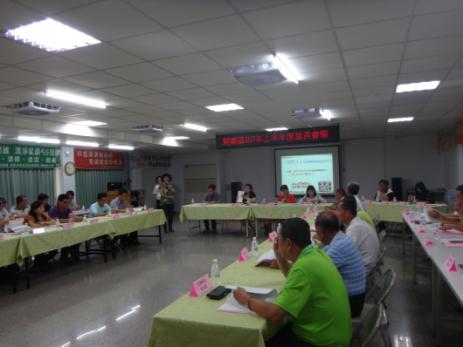 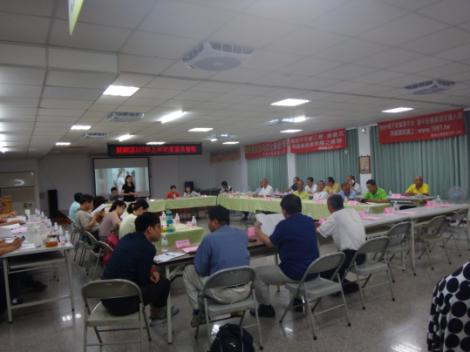 